Уважаемые жители Волгограда!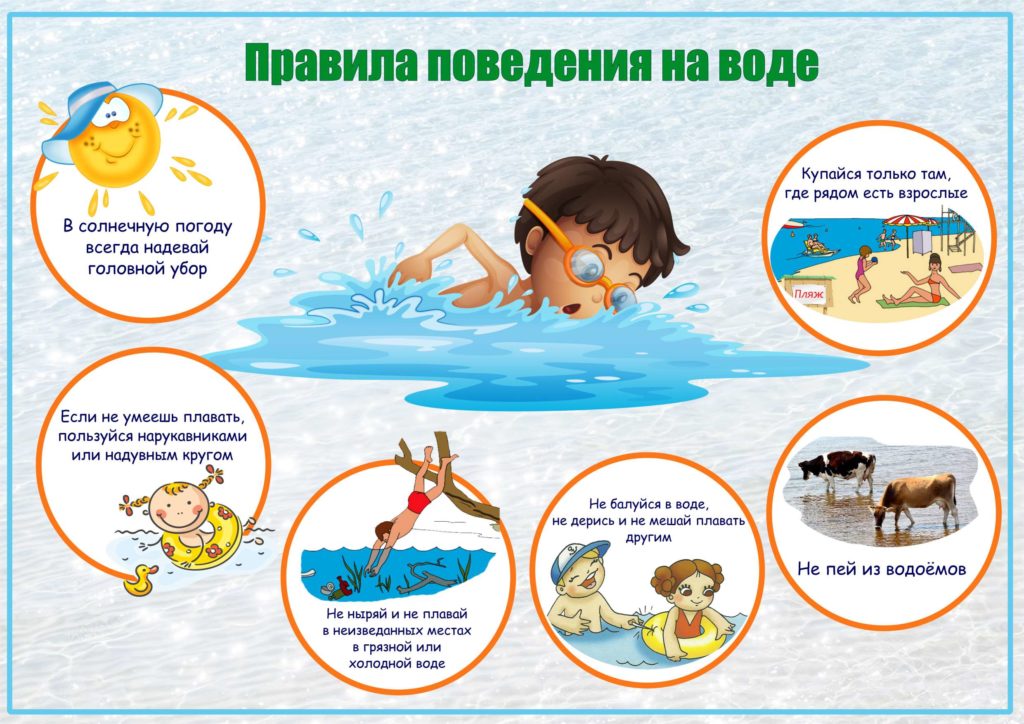     Основные правилаЕсли не умеешь плавать, не заходить в воду глубже пояса.Не заплывать за ограждение (буйки) или далеко от берега, если буйков нет.Не заплывать на фарватер.Не плавать вблизи причалов, пирсов, дамб и т. п.Не подплывать к теплоходам, катерам, баржам и другим плавсредствам. Может затянуть под днище, под винты, ударить бортом, захлестнуть волной от форштевня.Не нырять в необорудованных местах, в том числе с крутого берега, причалов, лодок, водозаборов (удар головой о дно или предметы на нем может привести к потере сознания и гибели). Даже осока, лежащая на воде, опасна.Не терять друг друга из виду.    Как поступать в некоторых случаяхПочувствовав усталость — лечь на спину, легкими гребными движениями удерживать себя на поверхности, отдохнуть.При попадании воды в дыхательные пути — приподняться над водой, откашляться.Если несет течение — плавно приближаться к невысокому берегу. При попадании в омут — набрать воздуха в лег- кис, глубоко нырнуть и сделать рывок в сторону от оси водоворота (по течению), потом всплывать. Если запутался в тине — лечь на спину; возвращаться необходимо по следу в тине.При судороге — лечь на спину, энергично растереть мышцу. Позвать на помощь.     Главное — спокойствие, не паниковать, не стесняться позвать на помощь.        ПОМНИТЕ: соблюдение правил поведения на водных объектах сделают ваш отдых по настоящему радостным и приятным! Будьте внимательны и осторожны. Но если все же беда произошла, помните: рядом с Вами находятся профессионалы. Не медлите с вызовом помощи по телефонам:-  единый телефон вызова экстренных оперативных служб «112»,-  службы спасения Волгограда – «089»  ЕДИНЫЙ ТЕЛЕФОН ВЫЗОВА ЭКСТРЕННЫХ ОПЕРАТИВНЫХ СЛУЖБ 112 Комитет гражданской защиты населенияадминистрации Волгограда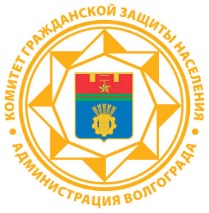 ПРАВИЛА ПОВЕДЕНИЯ НА ВОДЕ